.This dance is done in FOUR directions. Introduction : 16 BeatsOriginal Position: Feet Together Weight On The Left Foot.BACK, COASTER CROSS-SIDE-ROCK-ACROSS-SIDE, 1/2 HINGE-TOUCH-TRIPLE 1 & 1/4 ROLL LEFTACROSS-BACK-BACK-ACROSS-BACK-1/2 TURN-ROCK-BACK-BACK, BACK, BACK-TOGETHER-FORWARD-TOGETHERACROSS, ROCK-1/4 FORWARD-FORWARD 3/4 HITCH, SIDE SHUFFLE, ACROSS-ROCK-1/4 FORWARD-1/2 BACK-1/2 FORWARD-FORWARDFORWARD, ROCK & FORWARD, QUICK PIVOT-1/4 SIDE, BEHIND-SIDE-FORWARD, ROCK[32] 	REPEAT THE DANCE IN NEW DIRECTIONTAGS : At the END ( ** ) of WALL 2 (6.00) and WALL 4 (12.00) add the following tagContact:  02 9550 6789 - W ebsite www.dancewithgordon.comDon't Let It Slip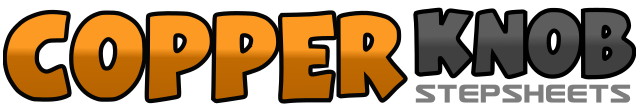 .......Count:32Wall:4Level:Intermediate.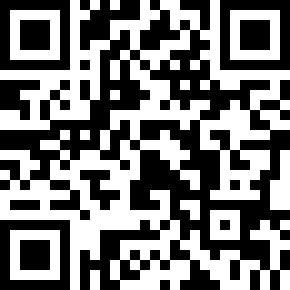 Choreographer:Linda Pink (AUS) & Gordon Elliott (AUS) - July 2014Linda Pink (AUS) & Gordon Elliott (AUS) - July 2014Linda Pink (AUS) & Gordon Elliott (AUS) - July 2014Linda Pink (AUS) & Gordon Elliott (AUS) - July 2014Linda Pink (AUS) & Gordon Elliott (AUS) - July 2014.Music:Slip on By - Austin Webb : (Album: Slip On By Cd - Single.)Slip on By - Austin Webb : (Album: Slip On By Cd - Single.)Slip on By - Austin Webb : (Album: Slip On By Cd - Single.)Slip on By - Austin Webb : (Album: Slip On By Cd - Single.)Slip on By - Austin Webb : (Album: Slip On By Cd - Single.)........1Step R Back,2 & 3Coaster : Step L Back, Step R Together, Step L Across In Front Of R,& 4Step R To The Side, Side Rock Onto L,& 5Step R Across In Front Of Left, Step L To The Side,6 &Hinge Turning 180 Right Step R To The Side, Touch L Toe To The Side,7 & 8Roll Left Turning 450 Left Step : L-R-L. (3.00)1 &Step R Across In Front Of Left, Step L Back2 &Step R Back, Step L Across In Front Of Right,3 &Step R Back, Turn 180 Left Step L Forward,4 &Rock Back Onto R, Step L Back,5, 6Step R Back, Step L Back,7 &Step R Back, Step L Together,8 &Step R Forward, Step L Together. (9.00)1, 2Step R Across In Front Of Left, Rock Onto L,&Turn 90 Right Step R Forward, (12.00)3Step L Forward Hitching Right Turning 270 Right, (9.00)4 & 5Side Shuffle To The Right Step : R-L-R,6 &Step L Across In Front Of Right, Rock Onto R,7 &Turn 90 Left Step L Forward, Turn 180 Left Step R Back, (12.00)8 &Turn 180 Left Step L Forward, Step R Forward. (6.00)1, 2Step L Forward, Rock Back Onto R,& 3Step L Together, Step R Forward,4 &Quick Pivot: Step L Forward, Turn 180 Right Take Weight Onto R, (12.00)5Turn 90 Right Step L To The Side, (3.00)6 &Step R Behind Left, Step L To The Side,7, 8Step R Forward, Rock Back Onto L. (3.00) **1Step R Back,2 & 3Step L Back, Step R Together, Step L Forward,4Touch R Toe Together.